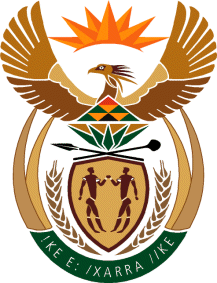 MINISTRY: SPORT AND RECREATIONPrivate Bag X869, , 0001, Tel: (012) 304 5158, Fax: (012) 323 8426Private Bag X9149, , 8000, Tel: (021) 465 5506/7/8/9, Fax: (021) 465 4402Parliamentary Question to the Minister2609.	Mr M S Malatsi (DA) to ask the Minister of Sport and Recreation:(1)	What amount has Boxing SA spent on (a) legal fees and (b) legal counsel in the Xolisani Ndongeni v PBI Operations case to date;(2)	whether a settlement has been reached between all parties involved in the specified case; if not, why not; if so, what are the relevant details?	NW3022EReplyWe are still trying to source information and consulting with the Boxing SA on this matter and the information required is not readily available